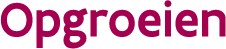 //////////////////////////////////////////////////////////////////////////////////////////////////////////////////////////////////////////////////////////////////////////////////////////////////////////////////////////////////////////////Toelichting bij de financiële en inhoudelijke opvolging
Opgroeien verwacht dat elk OverKopnetwerk jaarlijks een verantwoording aflegt over de besteding van de subsidie voor OverKophuizen. Deze beknopte inhoudelijke verantwoording hangt samen met het invullen van het financieel/boekhoudkundig sjabloon (zie Excelformulier). Het is niet nodig om facturen of bewijzen te bezorgen aan Opgroeien. Het volstaat om deze documenten en stavingstukken ter plaatse te bewaren en ze ter beschikking te houden ingeval Opgroeien of financiële inspectie deze documenten zouden opvragen. Het zwaartepunt van de kwalitatieve opvolging van OverKop, ligt bij de zelfevaluatie (zelfevaluatiecyclus rond impactgericht werken en veranderingstheorie – hernieuwen ondernemingsplan). In het voorjaar van 2022 wordt hierover meer informatie gegeven. Bij wie kan je terecht voor meer informatie?
Voor meer informatie neem je contact op met overkop@opgroeien.be. Aan wie bezorg je het verslag?
Je bezorgt de ingevulde sjablonen via e-mail aan Opgroeien regie via overkop@opgroeien.be.De deadline voor het inleveren van het inhoudelijk sjabloon (dit document) en het financieel sjabloon (Exceldocument) is telkens 30 juni (dus 30 juni 2022, 30 juni 2023, 30 juni 2024). Inhoudelijk verslagInhoudelijk verslagInhoudelijk verslagInhoudelijk verslagInhoudelijk verslagInhoudelijk verslagInhoudelijk verslagInhoudelijk verslagInhoudelijk verslagInhoudelijk verslagOverKopnetwerkOverKopnetwerkOverKopnetwerkOverKopnetwerkOverKopnetwerkOverKopnetwerkOverKopnetwerkOverKopnetwerkOverKopnetwerkOverKopnetwerkNaam OverKopnetwerkNaam OverKopnetwerkNaam OverKopnetwerkNaam OverKopnetwerkNaam OverKopnetwerkWerkingsgebiedWerkingsgebiedWerkingsgebiedWerkingsgebiedWerkingsgebiedGeef een beknopt overzicht van hoe de subsidie besteed wordt door het OverKopnetwerk. Naar welke partners gaat de subsidie? Waarvoor wordt de subsidie exact aangewend?Geef een beknopt overzicht van hoe de subsidie besteed wordt door het OverKopnetwerk. Naar welke partners gaat de subsidie? Waarvoor wordt de subsidie exact aangewend?Geef een beknopt overzicht van hoe de subsidie besteed wordt door het OverKopnetwerk. Naar welke partners gaat de subsidie? Waarvoor wordt de subsidie exact aangewend?Geef een beknopt overzicht van hoe de subsidie besteed wordt door het OverKopnetwerk. Naar welke partners gaat de subsidie? Waarvoor wordt de subsidie exact aangewend?Geef een beknopt overzicht van hoe de subsidie besteed wordt door het OverKopnetwerk. Naar welke partners gaat de subsidie? Waarvoor wordt de subsidie exact aangewend?Geef een beknopt overzicht van hoe de subsidie besteed wordt door het OverKopnetwerk. Naar welke partners gaat de subsidie? Waarvoor wordt de subsidie exact aangewend?Geef een beknopt overzicht van hoe de subsidie besteed wordt door het OverKopnetwerk. Naar welke partners gaat de subsidie? Waarvoor wordt de subsidie exact aangewend?Geef een beknopt overzicht van hoe de subsidie besteed wordt door het OverKopnetwerk. Naar welke partners gaat de subsidie? Waarvoor wordt de subsidie exact aangewend?Geef een beknopt overzicht van hoe de subsidie besteed wordt door het OverKopnetwerk. Naar welke partners gaat de subsidie? Waarvoor wordt de subsidie exact aangewend?Geef een beknopt overzicht van hoe de subsidie besteed wordt door het OverKopnetwerk. Naar welke partners gaat de subsidie? Waarvoor wordt de subsidie exact aangewend?OverKopwerking - OverKophuisOverKopwerking - OverKophuisOverKopwerking - OverKophuisOverKopwerking - OverKophuisOverKopwerking - OverKophuisOverKopwerking - OverKophuisOverKopwerking - OverKophuisOverKopwerking - OverKophuisOverKopwerking - OverKophuisOverKopwerking - OverKophuisFysieke locaties OverKophuizenFysieke locaties OverKophuizenFysieke locaties OverKophuizenFysieke locaties OverKophuizenFysieke locaties OverKophuizenFysieke locaties OverKophuizenFysieke locaties OverKophuizenFysieke locaties OverKophuizenFysieke locaties OverKophuizenFysieke locaties OverKophuizenLocaties Locaties Locaties Locaties Locaties AdresgegevensAdresgegevensAdresgegevensAdresgegevensAdresgegevensWelke medewerkers zijn werkzaam in het OverKophuis en wat is hun rol?Welke medewerkers zijn werkzaam in het OverKophuis en wat is hun rol?Welke medewerkers zijn werkzaam in het OverKophuis en wat is hun rol?Welke medewerkers zijn werkzaam in het OverKophuis en wat is hun rol?Welke medewerkers zijn werkzaam in het OverKophuis en wat is hun rol?Welke medewerkers zijn werkzaam in het OverKophuis en wat is hun rol?Welke medewerkers zijn werkzaam in het OverKophuis en wat is hun rol?Welke medewerkers zijn werkzaam in het OverKophuis en wat is hun rol?Welke medewerkers zijn werkzaam in het OverKophuis en wat is hun rol?Welke medewerkers zijn werkzaam in het OverKophuis en wat is hun rol?Op welke datum werd de werking in het OverKophuis opgestart?Op welke datum werd de werking in het OverKophuis opgestart?Op welke datum werd de werking in het OverKophuis opgestart?Op welke datum werd de werking in het OverKophuis opgestart?Op welke datum werd de werking in het OverKophuis opgestart?Op welke datum werd de werking in het OverKophuis opgestart?Op welke datum werd de werking in het OverKophuis opgestart?Op welke datum werd de werking in het OverKophuis opgestart?Op welke datum werd de werking in het OverKophuis opgestart?Op welke datum werd de werking in het OverKophuis opgestart?Kan je een schatting geven van het aantal jongeren dat het OverKophuis bezochten sinds de opstart ervan in 2021? 
Indien de werking opstartte vóór 2021: kan je een schatting geven van het aantal jongeren dat het OverKophuis bezochten in het jaar 2021?Kan je een schatting geven van het aantal jongeren dat het OverKophuis bezochten sinds de opstart ervan in 2021? 
Indien de werking opstartte vóór 2021: kan je een schatting geven van het aantal jongeren dat het OverKophuis bezochten in het jaar 2021?Kan je een schatting geven van het aantal jongeren dat het OverKophuis bezochten sinds de opstart ervan in 2021? 
Indien de werking opstartte vóór 2021: kan je een schatting geven van het aantal jongeren dat het OverKophuis bezochten in het jaar 2021?Kan je een schatting geven van het aantal jongeren dat het OverKophuis bezochten sinds de opstart ervan in 2021? 
Indien de werking opstartte vóór 2021: kan je een schatting geven van het aantal jongeren dat het OverKophuis bezochten in het jaar 2021?Kan je een schatting geven van het aantal jongeren dat het OverKophuis bezochten sinds de opstart ervan in 2021? 
Indien de werking opstartte vóór 2021: kan je een schatting geven van het aantal jongeren dat het OverKophuis bezochten in het jaar 2021?Kan je een schatting geven van het aantal jongeren dat het OverKophuis bezochten sinds de opstart ervan in 2021? 
Indien de werking opstartte vóór 2021: kan je een schatting geven van het aantal jongeren dat het OverKophuis bezochten in het jaar 2021?Kan je een schatting geven van het aantal jongeren dat het OverKophuis bezochten sinds de opstart ervan in 2021? 
Indien de werking opstartte vóór 2021: kan je een schatting geven van het aantal jongeren dat het OverKophuis bezochten in het jaar 2021?Kan je een schatting geven van het aantal jongeren dat het OverKophuis bezochten sinds de opstart ervan in 2021? 
Indien de werking opstartte vóór 2021: kan je een schatting geven van het aantal jongeren dat het OverKophuis bezochten in het jaar 2021?Kan je een schatting geven van het aantal jongeren dat het OverKophuis bezochten sinds de opstart ervan in 2021? 
Indien de werking opstartte vóór 2021: kan je een schatting geven van het aantal jongeren dat het OverKophuis bezochten in het jaar 2021?Kan je een schatting geven van het aantal jongeren dat het OverKophuis bezochten sinds de opstart ervan in 2021? 
Indien de werking opstartte vóór 2021: kan je een schatting geven van het aantal jongeren dat het OverKophuis bezochten in het jaar 2021?Kan je een schatting geven van het aantal jongeren waarvoor een intensiever hulpverleningstraject of meer gespecialiseerde dienstverlening werd opgestart (bijschakelen) vanuit de OverKopwerking, in het jaar 2021?Kan je een schatting geven van het aantal jongeren waarvoor een intensiever hulpverleningstraject of meer gespecialiseerde dienstverlening werd opgestart (bijschakelen) vanuit de OverKopwerking, in het jaar 2021?Kan je een schatting geven van het aantal jongeren waarvoor een intensiever hulpverleningstraject of meer gespecialiseerde dienstverlening werd opgestart (bijschakelen) vanuit de OverKopwerking, in het jaar 2021?Kan je een schatting geven van het aantal jongeren waarvoor een intensiever hulpverleningstraject of meer gespecialiseerde dienstverlening werd opgestart (bijschakelen) vanuit de OverKopwerking, in het jaar 2021?Kan je een schatting geven van het aantal jongeren waarvoor een intensiever hulpverleningstraject of meer gespecialiseerde dienstverlening werd opgestart (bijschakelen) vanuit de OverKopwerking, in het jaar 2021?Kan je een schatting geven van het aantal jongeren waarvoor een intensiever hulpverleningstraject of meer gespecialiseerde dienstverlening werd opgestart (bijschakelen) vanuit de OverKopwerking, in het jaar 2021?Kan je een schatting geven van het aantal jongeren waarvoor een intensiever hulpverleningstraject of meer gespecialiseerde dienstverlening werd opgestart (bijschakelen) vanuit de OverKopwerking, in het jaar 2021?Kan je een schatting geven van het aantal jongeren waarvoor een intensiever hulpverleningstraject of meer gespecialiseerde dienstverlening werd opgestart (bijschakelen) vanuit de OverKopwerking, in het jaar 2021?Kan je een schatting geven van het aantal jongeren waarvoor een intensiever hulpverleningstraject of meer gespecialiseerde dienstverlening werd opgestart (bijschakelen) vanuit de OverKopwerking, in het jaar 2021?Kan je een schatting geven van het aantal jongeren waarvoor een intensiever hulpverleningstraject of meer gespecialiseerde dienstverlening werd opgestart (bijschakelen) vanuit de OverKopwerking, in het jaar 2021?Dienstverlening OverKophuisDienstverlening OverKophuisDienstverlening OverKophuisDienstverlening OverKophuisDienstverlening OverKophuisDienstverlening OverKophuisDienstverlening OverKophuisDienstverlening OverKophuisDienstverlening OverKophuisDienstverlening OverKophuisHoe zorg je ervoor dat het OverKophuis een ontmoetingsplek is voor jongeren?Hoe zorg je ervoor dat het OverKophuis een ontmoetingsplek is voor jongeren?Hoe zorg je ervoor dat het OverKophuis een ontmoetingsplek is voor jongeren?Hoe zorg je ervoor dat het OverKophuis een ontmoetingsplek is voor jongeren?Hoe zorg je ervoor dat het OverKophuis een ontmoetingsplek is voor jongeren?Hoe zorg je ervoor dat het OverKophuis een ontmoetingsplek is voor jongeren?Hoe zorg je ervoor dat het OverKophuis een ontmoetingsplek is voor jongeren?Hoe zorg je ervoor dat het OverKophuis een ontmoetingsplek is voor jongeren?Hoe zorg je ervoor dat het OverKophuis een ontmoetingsplek is voor jongeren?Hoe zorg je ervoor dat het OverKophuis een ontmoetingsplek is voor jongeren?Welke vrijetijdsactiviteiten organiseer je voor jongeren?Welke vrijetijdsactiviteiten organiseer je voor jongeren?Welke vrijetijdsactiviteiten organiseer je voor jongeren?Welke vrijetijdsactiviteiten organiseer je voor jongeren?Welke vrijetijdsactiviteiten organiseer je voor jongeren?Welke vrijetijdsactiviteiten organiseer je voor jongeren?Welke vrijetijdsactiviteiten organiseer je voor jongeren?Welke vrijetijdsactiviteiten organiseer je voor jongeren?Welke vrijetijdsactiviteiten organiseer je voor jongeren?Welke vrijetijdsactiviteiten organiseer je voor jongeren?Op welke manier wordt therapeutische ondersteuning geboden in het OverKophuis?Op welke manier wordt therapeutische ondersteuning geboden in het OverKophuis?Op welke manier wordt therapeutische ondersteuning geboden in het OverKophuis?Op welke manier wordt therapeutische ondersteuning geboden in het OverKophuis?Op welke manier wordt therapeutische ondersteuning geboden in het OverKophuis?Op welke manier wordt therapeutische ondersteuning geboden in het OverKophuis?Op welke manier wordt therapeutische ondersteuning geboden in het OverKophuis?Op welke manier wordt therapeutische ondersteuning geboden in het OverKophuis?Op welke manier wordt therapeutische ondersteuning geboden in het OverKophuis?Op welke manier wordt therapeutische ondersteuning geboden in het OverKophuis?Hoe krijgt het principe van presentie vorm binnen de OverKopwerking?Hoe krijgt het principe van presentie vorm binnen de OverKopwerking?Hoe krijgt het principe van presentie vorm binnen de OverKopwerking?Hoe krijgt het principe van presentie vorm binnen de OverKopwerking?Hoe krijgt het principe van presentie vorm binnen de OverKopwerking?Hoe krijgt het principe van presentie vorm binnen de OverKopwerking?Hoe krijgt het principe van presentie vorm binnen de OverKopwerking?Hoe krijgt het principe van presentie vorm binnen de OverKopwerking?Hoe krijgt het principe van presentie vorm binnen de OverKopwerking?Hoe krijgt het principe van presentie vorm binnen de OverKopwerking?Worden jongeren binnen de OverKopwerking ondersteund op vlak van andere levensdomeinen (vb. werk, sociale huisvesting, ...) ? Hoe krijgt deze ondersteuning vorm?  Worden jongeren binnen de OverKopwerking ondersteund op vlak van andere levensdomeinen (vb. werk, sociale huisvesting, ...) ? Hoe krijgt deze ondersteuning vorm?  Worden jongeren binnen de OverKopwerking ondersteund op vlak van andere levensdomeinen (vb. werk, sociale huisvesting, ...) ? Hoe krijgt deze ondersteuning vorm?  Worden jongeren binnen de OverKopwerking ondersteund op vlak van andere levensdomeinen (vb. werk, sociale huisvesting, ...) ? Hoe krijgt deze ondersteuning vorm?  Worden jongeren binnen de OverKopwerking ondersteund op vlak van andere levensdomeinen (vb. werk, sociale huisvesting, ...) ? Hoe krijgt deze ondersteuning vorm?  Worden jongeren binnen de OverKopwerking ondersteund op vlak van andere levensdomeinen (vb. werk, sociale huisvesting, ...) ? Hoe krijgt deze ondersteuning vorm?  Worden jongeren binnen de OverKopwerking ondersteund op vlak van andere levensdomeinen (vb. werk, sociale huisvesting, ...) ? Hoe krijgt deze ondersteuning vorm?  Worden jongeren binnen de OverKopwerking ondersteund op vlak van andere levensdomeinen (vb. werk, sociale huisvesting, ...) ? Hoe krijgt deze ondersteuning vorm?  Worden jongeren binnen de OverKopwerking ondersteund op vlak van andere levensdomeinen (vb. werk, sociale huisvesting, ...) ? Hoe krijgt deze ondersteuning vorm?  Worden jongeren binnen de OverKopwerking ondersteund op vlak van andere levensdomeinen (vb. werk, sociale huisvesting, ...) ? Hoe krijgt deze ondersteuning vorm?  Hoe zet je in op participatie en eigenaarschap binnen de OverKopwerking?Hoe zet je in op participatie en eigenaarschap binnen de OverKopwerking?Hoe zet je in op participatie en eigenaarschap binnen de OverKopwerking?Hoe zet je in op participatie en eigenaarschap binnen de OverKopwerking?Hoe zet je in op participatie en eigenaarschap binnen de OverKopwerking?Hoe zet je in op participatie en eigenaarschap binnen de OverKopwerking?Hoe zet je in op participatie en eigenaarschap binnen de OverKopwerking?Hoe zet je in op participatie en eigenaarschap binnen de OverKopwerking?Hoe zet je in op participatie en eigenaarschap binnen de OverKopwerking?Hoe zet je in op participatie en eigenaarschap binnen de OverKopwerking?Hoe zorg je ervoor dat de toegang tot de dienstverlening laagdrempelig en toegankelijk is?Hoe zorg je ervoor dat de toegang tot de dienstverlening laagdrempelig en toegankelijk is?Hoe zorg je ervoor dat de toegang tot de dienstverlening laagdrempelig en toegankelijk is?Hoe zorg je ervoor dat de toegang tot de dienstverlening laagdrempelig en toegankelijk is?Hoe zorg je ervoor dat de toegang tot de dienstverlening laagdrempelig en toegankelijk is?Hoe zorg je ervoor dat de toegang tot de dienstverlening laagdrempelig en toegankelijk is?Hoe zorg je ervoor dat de toegang tot de dienstverlening laagdrempelig en toegankelijk is?Hoe zorg je ervoor dat de toegang tot de dienstverlening laagdrempelig en toegankelijk is?Hoe zorg je ervoor dat de toegang tot de dienstverlening laagdrempelig en toegankelijk is?Hoe zorg je ervoor dat de toegang tot de dienstverlening laagdrempelig en toegankelijk is?Outreachend werken: Hoe probeer je jongeren te bereiken? Hoe probeer je jongeren te bereiken die moeilijk te bereiken zijn? Outreachend werken: Hoe probeer je jongeren te bereiken? Hoe probeer je jongeren te bereiken die moeilijk te bereiken zijn? Outreachend werken: Hoe probeer je jongeren te bereiken? Hoe probeer je jongeren te bereiken die moeilijk te bereiken zijn? Outreachend werken: Hoe probeer je jongeren te bereiken? Hoe probeer je jongeren te bereiken die moeilijk te bereiken zijn? Outreachend werken: Hoe probeer je jongeren te bereiken? Hoe probeer je jongeren te bereiken die moeilijk te bereiken zijn? Outreachend werken: Hoe probeer je jongeren te bereiken? Hoe probeer je jongeren te bereiken die moeilijk te bereiken zijn? Outreachend werken: Hoe probeer je jongeren te bereiken? Hoe probeer je jongeren te bereiken die moeilijk te bereiken zijn? Outreachend werken: Hoe probeer je jongeren te bereiken? Hoe probeer je jongeren te bereiken die moeilijk te bereiken zijn? Outreachend werken: Hoe probeer je jongeren te bereiken? Hoe probeer je jongeren te bereiken die moeilijk te bereiken zijn? Outreachend werken: Hoe probeer je jongeren te bereiken? Hoe probeer je jongeren te bereiken die moeilijk te bereiken zijn? Draag je het merk OverKop actief uit? Draag je het merk OverKop actief uit? Draag je het merk OverKop actief uit? Draag je het merk OverKop actief uit? Draag je het merk OverKop actief uit? Draag je het merk OverKop actief uit? Draag je het merk OverKop actief uit? Draag je het merk OverKop actief uit? Draag je het merk OverKop actief uit? Draag je het merk OverKop actief uit? Samenwerking binnen OverKopnetwerkSamenwerking binnen OverKopnetwerkSamenwerking binnen OverKopnetwerkSamenwerking binnen OverKopnetwerkSamenwerking binnen OverKopnetwerkSamenwerking binnen OverKopnetwerkSamenwerking binnen OverKopnetwerkSamenwerking binnen OverKopnetwerkSamenwerking binnen OverKopnetwerkSamenwerking binnen OverKopnetwerkWelke organisatie is penhouder/vertegenwoordiger van het OverKopnetwerk? Welke organisatie is penhouder/vertegenwoordiger van het OverKopnetwerk? Welke organisatie is penhouder/vertegenwoordiger van het OverKopnetwerk? Welke organisatie is penhouder/vertegenwoordiger van het OverKopnetwerk? Welke organisatie is penhouder/vertegenwoordiger van het OverKopnetwerk? Welke organisatie is penhouder/vertegenwoordiger van het OverKopnetwerk? Welke organisatie is penhouder/vertegenwoordiger van het OverKopnetwerk? Welke organisatie is penhouder/vertegenwoordiger van het OverKopnetwerk? Welke organisatie is penhouder/vertegenwoordiger van het OverKopnetwerk? Welke organisatie is penhouder/vertegenwoordiger van het OverKopnetwerk? Op welke manier werkt het OverKopnetwerk geïntegreerd samen? Op welke manier werkt het OverKopnetwerk geïntegreerd samen? Op welke manier werkt het OverKopnetwerk geïntegreerd samen? Op welke manier werkt het OverKopnetwerk geïntegreerd samen? Op welke manier werkt het OverKopnetwerk geïntegreerd samen? Op welke manier werkt het OverKopnetwerk geïntegreerd samen? Op welke manier werkt het OverKopnetwerk geïntegreerd samen? Op welke manier werkt het OverKopnetwerk geïntegreerd samen? Op welke manier werkt het OverKopnetwerk geïntegreerd samen? Op welke manier werkt het OverKopnetwerk geïntegreerd samen? Op welke manier zorgen jullie voor afstemming tussen de betrokken partners (vb. stuurgroep, afstemming kernpartners, overleg met jongerenambassadeurs, ... ) en wat is de frequentie hiervan (vb. wekelijks, maandelijks, tweejaarlijks)?Op welke manier zorgen jullie voor afstemming tussen de betrokken partners (vb. stuurgroep, afstemming kernpartners, overleg met jongerenambassadeurs, ... ) en wat is de frequentie hiervan (vb. wekelijks, maandelijks, tweejaarlijks)?Op welke manier zorgen jullie voor afstemming tussen de betrokken partners (vb. stuurgroep, afstemming kernpartners, overleg met jongerenambassadeurs, ... ) en wat is de frequentie hiervan (vb. wekelijks, maandelijks, tweejaarlijks)?Op welke manier zorgen jullie voor afstemming tussen de betrokken partners (vb. stuurgroep, afstemming kernpartners, overleg met jongerenambassadeurs, ... ) en wat is de frequentie hiervan (vb. wekelijks, maandelijks, tweejaarlijks)?Op welke manier zorgen jullie voor afstemming tussen de betrokken partners (vb. stuurgroep, afstemming kernpartners, overleg met jongerenambassadeurs, ... ) en wat is de frequentie hiervan (vb. wekelijks, maandelijks, tweejaarlijks)?Op welke manier zorgen jullie voor afstemming tussen de betrokken partners (vb. stuurgroep, afstemming kernpartners, overleg met jongerenambassadeurs, ... ) en wat is de frequentie hiervan (vb. wekelijks, maandelijks, tweejaarlijks)?Op welke manier zorgen jullie voor afstemming tussen de betrokken partners (vb. stuurgroep, afstemming kernpartners, overleg met jongerenambassadeurs, ... ) en wat is de frequentie hiervan (vb. wekelijks, maandelijks, tweejaarlijks)?Op welke manier zorgen jullie voor afstemming tussen de betrokken partners (vb. stuurgroep, afstemming kernpartners, overleg met jongerenambassadeurs, ... ) en wat is de frequentie hiervan (vb. wekelijks, maandelijks, tweejaarlijks)?Op welke manier zorgen jullie voor afstemming tussen de betrokken partners (vb. stuurgroep, afstemming kernpartners, overleg met jongerenambassadeurs, ... ) en wat is de frequentie hiervan (vb. wekelijks, maandelijks, tweejaarlijks)?Op welke manier zorgen jullie voor afstemming tussen de betrokken partners (vb. stuurgroep, afstemming kernpartners, overleg met jongerenambassadeurs, ... ) en wat is de frequentie hiervan (vb. wekelijks, maandelijks, tweejaarlijks)?Partners Partners Partners Partners Partners Partners Partners Partners Partners Partners Wie zijn je netwerkpartners en wat is hun rol binnen het OverKopnetwerk?Wie zijn je netwerkpartners en wat is hun rol binnen het OverKopnetwerk?Wie zijn je netwerkpartners en wat is hun rol binnen het OverKopnetwerk?Wie zijn je netwerkpartners en wat is hun rol binnen het OverKopnetwerk?Wie zijn je netwerkpartners en wat is hun rol binnen het OverKopnetwerk?Wie zijn je netwerkpartners en wat is hun rol binnen het OverKopnetwerk?Wie zijn je netwerkpartners en wat is hun rol binnen het OverKopnetwerk?Wie zijn je netwerkpartners en wat is hun rol binnen het OverKopnetwerk?Wie zijn je netwerkpartners en wat is hun rol binnen het OverKopnetwerk?Wie zijn je netwerkpartners en wat is hun rol binnen het OverKopnetwerk?PartnerWelke partners?Welke partners?Welke partners?Welke partners?Wat is hun rol binnen het netwerk? Op welke manier zijn ze betrokken bij OverKop in het werkingsgebied?Wat is hun rol binnen het netwerk? Op welke manier zijn ze betrokken bij OverKop in het werkingsgebied?Wat is hun rol binnen het netwerk? Op welke manier zijn ze betrokken bij OverKop in het werkingsgebied?Wat is hun rol binnen het netwerk? Op welke manier zijn ze betrokken bij OverKop in het werkingsgebied?Wat is hun rol binnen het netwerk? Op welke manier zijn ze betrokken bij OverKop in het werkingsgebied?Lokale besturen  Jeugd(welzijns)werkGeestelijke gezondheidsbevordering en -zorgOnderwijsEén Gezin één Plan Centrum voor Algemeen Welzijnswerk Andere betrokken partners OndertekeningOndertekeningOndertekeningOndertekeningOndertekeningOndertekeningOndertekeningOndertekeningOndertekeningOndertekeningdatumdatumdagmaandmaandjaarvoor- en achternaamvoor- en achternaamfunctiefunctiehandtekening handtekening Bezorg dit formulier via e-mail aan Opgroeien regieOpgroeien RegieKlantenmanagement PGO Hallepoortlaan 27
1060  BRUSSELTel: 02/ 533 14  92Email: overkop@opgroeien.beBezorg dit formulier via e-mail aan Opgroeien regieOpgroeien RegieKlantenmanagement PGO Hallepoortlaan 27
1060  BRUSSELTel: 02/ 533 14  92Email: overkop@opgroeien.beBezorg dit formulier via e-mail aan Opgroeien regieOpgroeien RegieKlantenmanagement PGO Hallepoortlaan 27
1060  BRUSSELTel: 02/ 533 14  92Email: overkop@opgroeien.beBezorg dit formulier via e-mail aan Opgroeien regieOpgroeien RegieKlantenmanagement PGO Hallepoortlaan 27
1060  BRUSSELTel: 02/ 533 14  92Email: overkop@opgroeien.beBezorg dit formulier via e-mail aan Opgroeien regieOpgroeien RegieKlantenmanagement PGO Hallepoortlaan 27
1060  BRUSSELTel: 02/ 533 14  92Email: overkop@opgroeien.beBezorg dit formulier via e-mail aan Opgroeien regieOpgroeien RegieKlantenmanagement PGO Hallepoortlaan 27
1060  BRUSSELTel: 02/ 533 14  92Email: overkop@opgroeien.beBezorg dit formulier via e-mail aan Opgroeien regieOpgroeien RegieKlantenmanagement PGO Hallepoortlaan 27
1060  BRUSSELTel: 02/ 533 14  92Email: overkop@opgroeien.beBezorg dit formulier via e-mail aan Opgroeien regieOpgroeien RegieKlantenmanagement PGO Hallepoortlaan 27
1060  BRUSSELTel: 02/ 533 14  92Email: overkop@opgroeien.beBezorg dit formulier via e-mail aan Opgroeien regieOpgroeien RegieKlantenmanagement PGO Hallepoortlaan 27
1060  BRUSSELTel: 02/ 533 14  92Email: overkop@opgroeien.beBezorg dit formulier via e-mail aan Opgroeien regieOpgroeien RegieKlantenmanagement PGO Hallepoortlaan 27
1060  BRUSSELTel: 02/ 533 14  92Email: overkop@opgroeien.be